2016 Mathematics Standards of LearningAlgebra Readiness Formative Assessment5.2bUse the number line to order the list of number from least to greatest.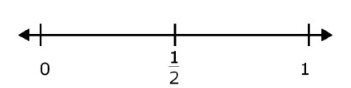 Infiniti chooses the decimal card belowSam chooses a decimal card and claims that his decimal is less than Infiniti’s. If Sam is correct, give three different examples of decimals that he could have chosen. Then explain how you know that Sam’s decimal is less than Infiniti’sWhich statement is true?2.564 > 2.1232.524 < 2.0322.358 > 2.4532.765 < 2.456By dinner time, Martie had finished  of the questions from her math homework. Her sister, Lisa, had finished  of the questions from her homework. Their friend, Sabrina, had only finished  of her homework. Sabrina’s sister, Diane,  had only done  of her homework. Who had finished the greater fraction of her questions?MartieLisaSabrinaDianeThe Chart shows the Lifetime Batting Averages for Leading Players  Which shows the players batting average from least to greatest?Piazza, Pujols, JeterJones, Ramirez, PiazzaRamirez, Jeter, PujolsPujols, Jones, JeterVirginia Department of Education 2018PlayerTeamBatting AverageAlbert PujolsSt. Louis Cardinals0.331Chipper JonesAtlanta Braves0.304Manny RamirezBoston Red Sox0.315Mike PiazzaSan Diego Padres0.309Derek JeterNew York Yankess0.316